$IMG$Registrazione modifiche al documentoQualsiasi modifica di questo documento deve essere registrata dall`ente compilatore, con la compilazione della tabella.Istruzioni originaliKOHLER si riserva il diritto di modificare in qualunque momento i dati contenuti in questa pubblicazione.7LD 740_FA - Aspirazione e ScaricoB - Biella_Pistone_CilindroC - Albero Gomito_Supporto lato Volano_VolanoD - Distribuzione_Regolatore di Giri_Albero ControrotanteE - Basamento_Portina Distribuzione_Piedi_SfiatoF - Circuito CombustibileG - RaffreddamentoH - Circuito di LubrificazioneI - ComandiL - Testa_Cappelli Bilancieri_Bilancieri_ValvoleM - AvviamentoN - Serie Guarnizioni_AnelliZ- Blocco Motore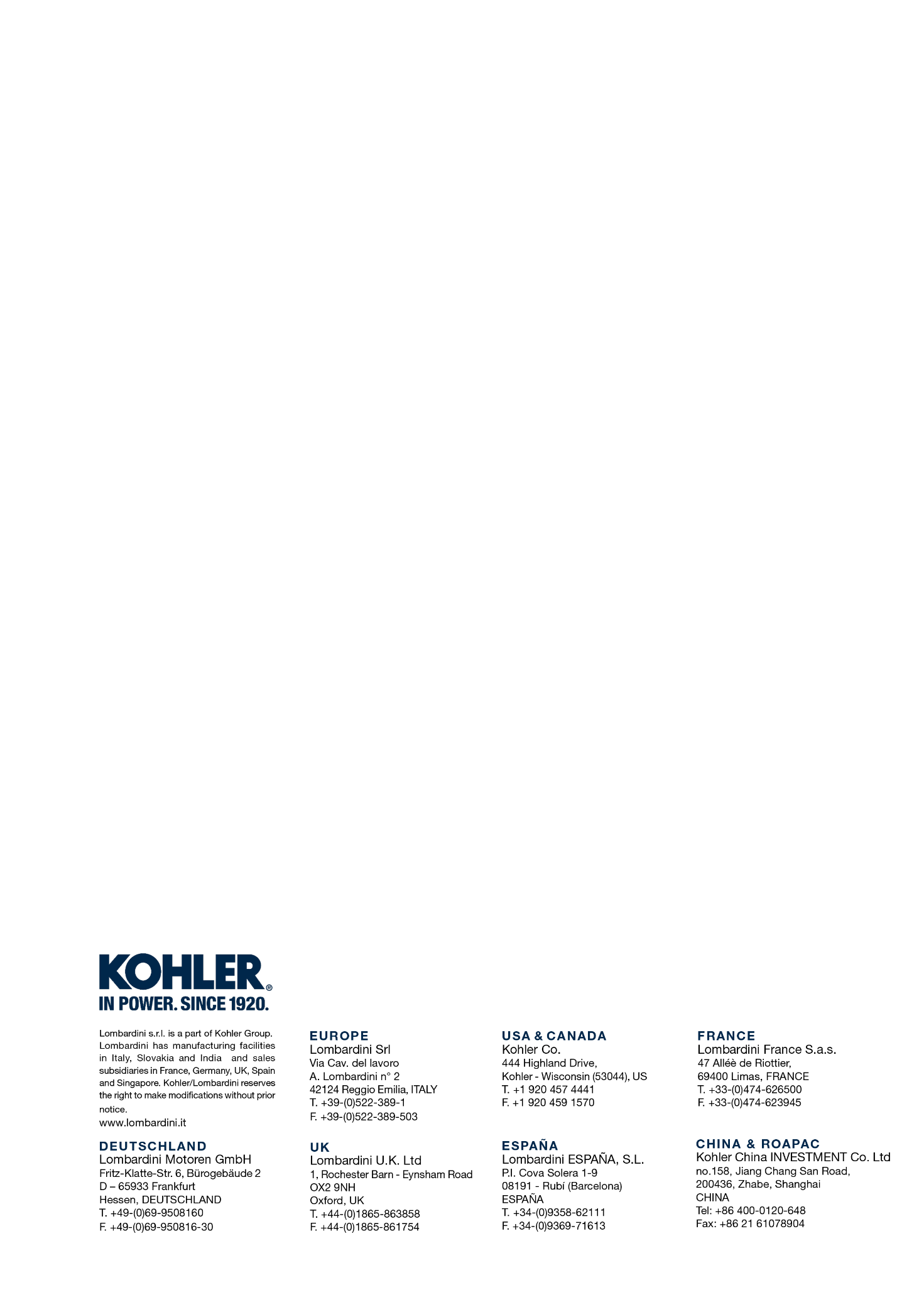 7LD 740_F7LDRilasciato daCodiceRevisioneData di emissioneData revisioneRedatto daVisto7LDDOWNLOAD PDFDOWNLOAD PDFDOWNLOAD PDFDOWNLOAD PDFDOWNLOAD PDFDOWNLOAD PDFDOWNLOAD PDFDOWNLOAD PDFDOWNLOAD PDFDOWNLOAD PDFDOWNLOAD PDFDOWNLOAD PDFDOWNLOAD PDF